   			  One Minute Guide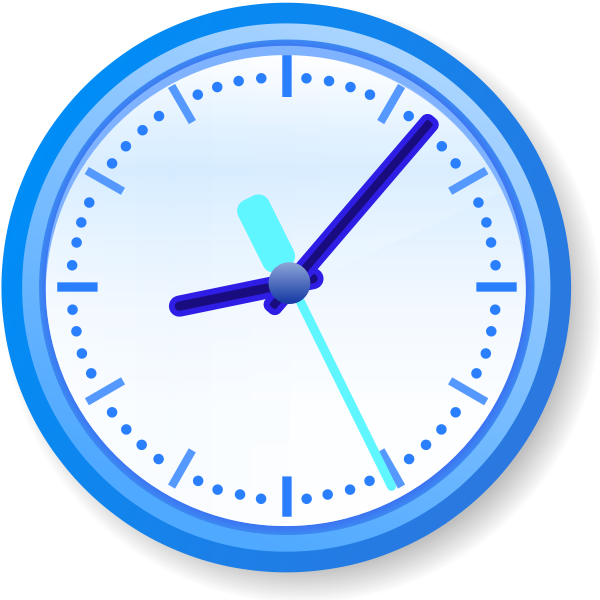 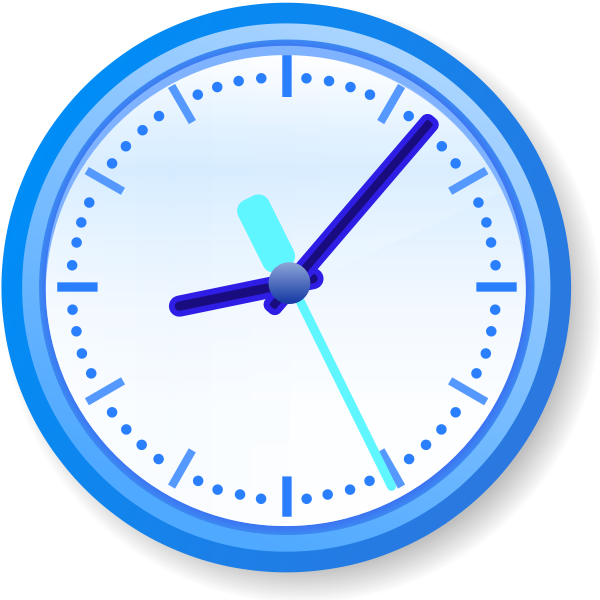    Forced Marriage                                                No 28, January 2019                                              V1. 14/01/19